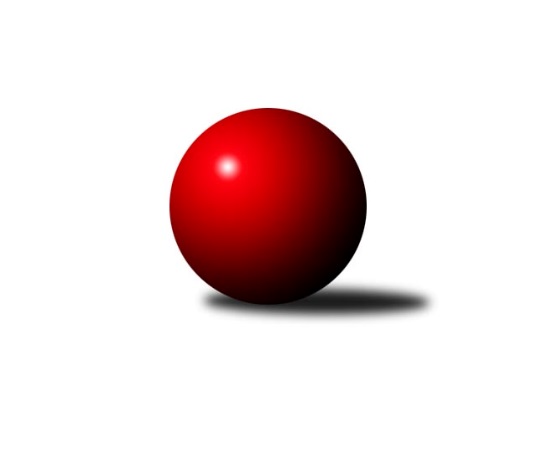 Č.8Ročník 2022/2023	24.5.2024 Divize jih 2022/2023Statistika 8. kolaTabulka družstev:		družstvo	záp	výh	rem	proh	skore	sety	průměr	body	plné	dorážka	chyby	1.	TJ Sokol Chotoviny	8	6	0	2	36.0 : 28.0 	(96.5 : 95.5)	3089	12	2063	1026	26.5	2.	TJ Třebíč B	8	5	1	2	38.0 : 26.0 	(105.0 : 87.0)	3250	11	2208	1042	31.5	3.	TJ Jiskra Nová Bystřice	8	4	1	3	37.5 : 26.5 	(103.5 : 88.5)	2964	9	2008	956	28.8	4.	TJ Spartak Pelhřimov	8	4	1	3	32.0 : 32.0 	(103.5 : 88.5)	3112	9	2112	1000	36	5.	TJ Slovan Jindřichův Hradec	7	4	0	3	32.0 : 24.0 	(93.0 : 75.0)	2620	8	1873	747	50.1	6.	TJ Blatná	7	4	0	3	32.0 : 24.0 	(91.0 : 77.0)	2950	8	2000	950	39.1	7.	TJ Nová Včelnice	8	4	0	4	39.5 : 24.5 	(101.5 : 90.5)	3095	8	2099	996	31.8	8.	TJ Centropen Dačice C	8	4	0	4	28.5 : 35.5 	(87.0 : 105.0)	2895	8	1998	897	45.9	9.	TJ Sokol Soběnov	7	3	0	4	22.5 : 33.5 	(77.5 : 90.5)	2895	6	1981	914	33.9	10.	TJ Nové Město na Moravě	8	3	0	5	31.0 : 33.0 	(96.0 : 96.0)	2892	6	1963	929	33.6	11.	TJ Tatran Lomnice nad Lužnicí	8	2	0	6	21.0 : 43.0 	(78.0 : 114.0)	2878	4	1977	901	41.4	12.	TJ Centropen Dačice D	7	1	1	5	18.0 : 38.0 	(71.5 : 96.5)	2762	3	1913	849	44.4Tabulka doma:		družstvo	záp	výh	rem	proh	skore	sety	průměr	body	maximum	minimum	1.	TJ Sokol Chotoviny	5	5	0	0	28.0 : 12.0 	(68.5 : 51.5)	3347	10	3383	3322	2.	TJ Slovan Jindřichův Hradec	4	4	0	0	29.0 : 3.0 	(72.0 : 24.0)	2679	8	2725	2633	3.	TJ Třebíč B	4	4	0	0	25.0 : 7.0 	(57.5 : 38.5)	3343	8	3379	3298	4.	TJ Nová Včelnice	5	4	0	1	31.0 : 9.0 	(68.0 : 52.0)	2720	8	2840	2679	5.	TJ Spartak Pelhřimov	4	3	1	0	20.0 : 12.0 	(56.0 : 40.0)	3204	7	3267	3144	6.	TJ Centropen Dačice C	3	3	0	0	16.5 : 7.5 	(39.5 : 32.5)	3149	6	3213	3093	7.	TJ Blatná	4	3	0	1	22.0 : 10.0 	(58.0 : 38.0)	3352	6	3374	3317	8.	TJ Jiskra Nová Bystřice	4	3	0	1	20.5 : 11.5 	(53.0 : 43.0)	3265	6	3354	3178	9.	TJ Sokol Soběnov	2	2	0	0	11.0 : 5.0 	(26.0 : 22.0)	2639	4	2660	2618	10.	TJ Nové Město na Moravě	3	2	0	1	14.5 : 9.5 	(41.0 : 31.0)	2580	4	2625	2548	11.	TJ Tatran Lomnice nad Lužnicí	3	2	0	1	13.0 : 11.0 	(39.0 : 33.0)	2493	4	2535	2453	12.	TJ Centropen Dačice D	5	1	1	3	14.0 : 26.0 	(51.5 : 68.5)	3163	3	3225	3116Tabulka venku:		družstvo	záp	výh	rem	proh	skore	sety	průměr	body	maximum	minimum	1.	TJ Jiskra Nová Bystřice	4	1	1	2	17.0 : 15.0 	(50.5 : 45.5)	2889	3	3290	2533	2.	TJ Třebíč B	4	1	1	2	13.0 : 19.0 	(47.5 : 48.5)	3219	3	3265	3172	3.	TJ Blatná	3	1	0	2	10.0 : 14.0 	(33.0 : 39.0)	2816	2	3275	2484	4.	TJ Sokol Chotoviny	3	1	0	2	8.0 : 16.0 	(28.0 : 44.0)	3003	2	3469	2344	5.	TJ Spartak Pelhřimov	4	1	0	3	12.0 : 20.0 	(47.5 : 48.5)	3089	2	3306	2641	6.	TJ Nové Město na Moravě	5	1	0	4	16.5 : 23.5 	(55.0 : 65.0)	2954	2	3266	2492	7.	TJ Centropen Dačice C	5	1	0	4	12.0 : 28.0 	(47.5 : 72.5)	2925	2	3346	2415	8.	TJ Sokol Soběnov	5	1	0	4	11.5 : 28.5 	(51.5 : 68.5)	2946	2	3316	2460	9.	TJ Centropen Dačice D	2	0	0	2	4.0 : 12.0 	(20.0 : 28.0)	2561	0	2647	2475	10.	TJ Nová Včelnice	3	0	0	3	8.5 : 15.5 	(33.5 : 38.5)	3220	0	3322	3121	11.	TJ Slovan Jindřichův Hradec	3	0	0	3	3.0 : 21.0 	(21.0 : 51.0)	2600	0	2983	2399	12.	TJ Tatran Lomnice nad Lužnicí	5	0	0	5	8.0 : 32.0 	(39.0 : 81.0)	2955	0	3289	2302Tabulka podzimní části:		družstvo	záp	výh	rem	proh	skore	sety	průměr	body	doma	venku	1.	TJ Sokol Chotoviny	8	6	0	2	36.0 : 28.0 	(96.5 : 95.5)	3089	12 	5 	0 	0 	1 	0 	2	2.	TJ Třebíč B	8	5	1	2	38.0 : 26.0 	(105.0 : 87.0)	3250	11 	4 	0 	0 	1 	1 	2	3.	TJ Jiskra Nová Bystřice	8	4	1	3	37.5 : 26.5 	(103.5 : 88.5)	2964	9 	3 	0 	1 	1 	1 	2	4.	TJ Spartak Pelhřimov	8	4	1	3	32.0 : 32.0 	(103.5 : 88.5)	3112	9 	3 	1 	0 	1 	0 	3	5.	TJ Slovan Jindřichův Hradec	7	4	0	3	32.0 : 24.0 	(93.0 : 75.0)	2620	8 	4 	0 	0 	0 	0 	3	6.	TJ Blatná	7	4	0	3	32.0 : 24.0 	(91.0 : 77.0)	2950	8 	3 	0 	1 	1 	0 	2	7.	TJ Nová Včelnice	8	4	0	4	39.5 : 24.5 	(101.5 : 90.5)	3095	8 	4 	0 	1 	0 	0 	3	8.	TJ Centropen Dačice C	8	4	0	4	28.5 : 35.5 	(87.0 : 105.0)	2895	8 	3 	0 	0 	1 	0 	4	9.	TJ Sokol Soběnov	7	3	0	4	22.5 : 33.5 	(77.5 : 90.5)	2895	6 	2 	0 	0 	1 	0 	4	10.	TJ Nové Město na Moravě	8	3	0	5	31.0 : 33.0 	(96.0 : 96.0)	2892	6 	2 	0 	1 	1 	0 	4	11.	TJ Tatran Lomnice nad Lužnicí	8	2	0	6	21.0 : 43.0 	(78.0 : 114.0)	2878	4 	2 	0 	1 	0 	0 	5	12.	TJ Centropen Dačice D	7	1	1	5	18.0 : 38.0 	(71.5 : 96.5)	2762	3 	1 	1 	3 	0 	0 	2Tabulka jarní části:		družstvo	záp	výh	rem	proh	skore	sety	průměr	body	doma	venku	1.	TJ Tatran Lomnice nad Lužnicí	0	0	0	0	0.0 : 0.0 	(0.0 : 0.0)	0	0 	0 	0 	0 	0 	0 	0 	2.	TJ Nová Včelnice	0	0	0	0	0.0 : 0.0 	(0.0 : 0.0)	0	0 	0 	0 	0 	0 	0 	0 	3.	TJ Třebíč B	0	0	0	0	0.0 : 0.0 	(0.0 : 0.0)	0	0 	0 	0 	0 	0 	0 	0 	4.	TJ Nové Město na Moravě	0	0	0	0	0.0 : 0.0 	(0.0 : 0.0)	0	0 	0 	0 	0 	0 	0 	0 	5.	TJ Spartak Pelhřimov	0	0	0	0	0.0 : 0.0 	(0.0 : 0.0)	0	0 	0 	0 	0 	0 	0 	0 	6.	TJ Slovan Jindřichův Hradec	0	0	0	0	0.0 : 0.0 	(0.0 : 0.0)	0	0 	0 	0 	0 	0 	0 	0 	7.	TJ Sokol Chotoviny	0	0	0	0	0.0 : 0.0 	(0.0 : 0.0)	0	0 	0 	0 	0 	0 	0 	0 	8.	TJ Blatná	0	0	0	0	0.0 : 0.0 	(0.0 : 0.0)	0	0 	0 	0 	0 	0 	0 	0 	9.	TJ Centropen Dačice C	0	0	0	0	0.0 : 0.0 	(0.0 : 0.0)	0	0 	0 	0 	0 	0 	0 	0 	10.	TJ Centropen Dačice D	0	0	0	0	0.0 : 0.0 	(0.0 : 0.0)	0	0 	0 	0 	0 	0 	0 	0 	11.	TJ Sokol Soběnov	0	0	0	0	0.0 : 0.0 	(0.0 : 0.0)	0	0 	0 	0 	0 	0 	0 	0 	12.	TJ Jiskra Nová Bystřice	0	0	0	0	0.0 : 0.0 	(0.0 : 0.0)	0	0 	0 	0 	0 	0 	0 	0 Zisk bodů pro družstvo:		jméno hráče	družstvo	body	zápasy	v %	dílčí body	sety	v %	1.	Václav Novotný 	TJ Spartak Pelhřimov 	7	/	7	(100%)	24	/	28	(86%)	2.	Kamil Nestrojil 	TJ Třebíč B 	7	/	7	(100%)	21	/	28	(75%)	3.	Tibor Pivko 	TJ Nová Včelnice  	7	/	8	(88%)	20.5	/	32	(64%)	4.	Petr Hlisnikovský 	TJ Nové Město na Moravě 	7	/	8	(88%)	19	/	32	(59%)	5.	Josef Mikeš 	TJ Blatná 	6	/	7	(86%)	19	/	28	(68%)	6.	Karel Koubek 	TJ Blatná 	6	/	7	(86%)	19	/	28	(68%)	7.	Filip Cheníček 	TJ Blatná 	6	/	7	(86%)	18	/	28	(64%)	8.	Petr Tomek 	TJ Jiskra Nová Bystřice 	6	/	7	(86%)	18	/	28	(64%)	9.	Martin Tyšer 	TJ Nová Včelnice  	6	/	7	(86%)	17.5	/	28	(63%)	10.	Petr Bystřický 	TJ Sokol Chotoviny  	6	/	8	(75%)	21	/	32	(66%)	11.	Karel Kunc 	TJ Centropen Dačice C 	6	/	8	(75%)	19	/	32	(59%)	12.	Jan Cukr 	TJ Slovan Jindřichův Hradec  	5	/	7	(71%)	20.5	/	28	(73%)	13.	Marek Chvátal 	TJ Jiskra Nová Bystřice 	5	/	7	(71%)	17	/	28	(61%)	14.	Zbyněk Hein 	TJ Sokol Chotoviny  	5	/	7	(71%)	17	/	28	(61%)	15.	Vladimír Štipl 	TJ Slovan Jindřichův Hradec  	5	/	7	(71%)	16.5	/	28	(59%)	16.	Milan Šedivý 	TJ Sokol Soběnov  	5	/	7	(71%)	14.5	/	28	(52%)	17.	Petr Bína 	TJ Centropen Dačice C 	5	/	8	(63%)	19	/	32	(59%)	18.	Pavel Sáblík 	TJ Nové Město na Moravě 	5	/	8	(63%)	17	/	32	(53%)	19.	Pavel Domin 	TJ Nová Včelnice  	5	/	8	(63%)	17	/	32	(53%)	20.	Zdeněk Doktor 	TJ Tatran Lomnice nad Lužnicí  	5	/	8	(63%)	14.5	/	32	(45%)	21.	Jiří Loučka 	TJ Nové Město na Moravě 	5	/	8	(63%)	12.5	/	32	(39%)	22.	Jiří Hána 	TJ Slovan Jindřichův Hradec  	4	/	6	(67%)	15	/	24	(63%)	23.	Iva Molová 	TJ Jiskra Nová Bystřice 	4	/	6	(67%)	14.5	/	24	(60%)	24.	Jan Kubeš 	TJ Centropen Dačice D 	4	/	6	(67%)	14	/	24	(58%)	25.	Jan Havlíček st.	TJ Jiskra Nová Bystřice 	4	/	6	(67%)	14	/	24	(58%)	26.	Jan Šebera 	TJ Nová Včelnice  	4	/	6	(67%)	11	/	24	(46%)	27.	Michal Miko 	TJ Nové Město na Moravě 	4	/	7	(57%)	17	/	28	(61%)	28.	Libor Nováček 	TJ Třebíč B 	4	/	7	(57%)	17	/	28	(61%)	29.	Kamil Pivko 	TJ Nová Včelnice  	4	/	7	(57%)	16	/	28	(57%)	30.	Radek Beranovský 	TJ Centropen Dačice C 	4	/	7	(57%)	15.5	/	28	(55%)	31.	Pavel Picka 	TJ Slovan Jindřichův Hradec  	4	/	7	(57%)	15	/	28	(54%)	32.	Pavel Makovec 	TJ Sokol Chotoviny  	4	/	7	(57%)	15	/	28	(54%)	33.	Lucie Smrčková 	TJ Spartak Pelhřimov 	4	/	7	(57%)	14	/	28	(50%)	34.	Kamil Šedivý 	TJ Sokol Soběnov  	4	/	7	(57%)	14	/	28	(50%)	35.	Lukáš Toman 	TJ Třebíč B 	4	/	8	(50%)	16	/	32	(50%)	36.	Jiří Slovák 	TJ Nová Včelnice  	3.5	/	8	(44%)	14	/	32	(44%)	37.	Jan Dobeš 	TJ Třebíč B 	3	/	4	(75%)	11	/	16	(69%)	38.	Aleš Láník 	TJ Centropen Dačice D 	3	/	6	(50%)	13.5	/	24	(56%)	39.	Jan Janů 	TJ Spartak Pelhřimov 	3	/	6	(50%)	13	/	24	(54%)	40.	Václav Rypel 	TJ Třebíč B 	3	/	6	(50%)	11	/	24	(46%)	41.	Marek Baštýř 	TJ Tatran Lomnice nad Lužnicí  	3	/	6	(50%)	11	/	24	(46%)	42.	Martin Vrecko 	TJ Jiskra Nová Bystřice 	3	/	6	(50%)	9.5	/	24	(40%)	43.	Ota Schindler 	TJ Spartak Pelhřimov 	3	/	7	(43%)	15.5	/	28	(55%)	44.	Josef Holický 	TJ Slovan Jindřichův Hradec  	3	/	7	(43%)	15	/	28	(54%)	45.	Jan Holšan 	TJ Tatran Lomnice nad Lužnicí  	3	/	7	(43%)	13.5	/	28	(48%)	46.	Vítězslav Stuchlík 	TJ Centropen Dačice D 	3	/	7	(43%)	12	/	28	(43%)	47.	Jaroslav Opl 	TJ Slovan Jindřichův Hradec  	3	/	7	(43%)	11	/	28	(39%)	48.	Kamila Dvořáková 	TJ Sokol Chotoviny  	3	/	8	(38%)	18	/	32	(56%)	49.	Jiří Rozkošný 	TJ Spartak Pelhřimov 	3	/	8	(38%)	15	/	32	(47%)	50.	Jan Bartoň 	TJ Sokol Chotoviny  	3	/	8	(38%)	12.5	/	32	(39%)	51.	Miloš Stloukal 	TJ Nové Město na Moravě 	2.5	/	5	(50%)	11	/	20	(55%)	52.	Marek Augustin 	TJ Jiskra Nová Bystřice 	2.5	/	6	(42%)	12	/	24	(50%)	53.	Bohuslav Šedivý 	TJ Sokol Soběnov  	2.5	/	7	(36%)	14.5	/	28	(52%)	54.	Lukáš Štibich 	TJ Centropen Dačice C 	2.5	/	8	(31%)	13.5	/	32	(42%)	55.	Matyáš Doležal 	TJ Centropen Dačice D 	2	/	2	(100%)	6	/	8	(75%)	56.	Stanislav Kníže 	TJ Blatná 	2	/	3	(67%)	8	/	12	(67%)	57.	Petr Toman 	TJ Třebíč B 	2	/	4	(50%)	9	/	16	(56%)	58.	Tomáš Rysl 	TJ Spartak Pelhřimov 	2	/	5	(40%)	10	/	20	(50%)	59.	Karel Fabeš 	TJ Centropen Dačice D 	2	/	5	(40%)	9	/	20	(45%)	60.	Roman Grznárik 	TJ Sokol Soběnov  	2	/	6	(33%)	12	/	24	(50%)	61.	Josef Šedivý ml.	TJ Sokol Soběnov  	2	/	6	(33%)	10	/	24	(42%)	62.	Ladislav Bouda 	TJ Centropen Dačice C 	2	/	6	(33%)	10	/	24	(42%)	63.	Libor Linhart 	TJ Spartak Pelhřimov 	2	/	6	(33%)	10	/	24	(42%)	64.	Libor Hrstka 	TJ Sokol Chotoviny  	2	/	6	(33%)	7	/	24	(29%)	65.	Rudolf Pouzar 	TJ Tatran Lomnice nad Lužnicí  	2	/	7	(29%)	12.5	/	28	(45%)	66.	Jan Nosek 	TJ Tatran Lomnice nad Lužnicí  	2	/	7	(29%)	12	/	28	(43%)	67.	Jiří Minařík 	TJ Blatná 	2	/	7	(29%)	11.5	/	28	(41%)	68.	Jiří Doktor 	TJ Tatran Lomnice nad Lužnicí  	2	/	8	(25%)	12	/	32	(38%)	69.	Jan Baudyš 	TJ Jiskra Nová Bystřice 	1	/	1	(100%)	4	/	4	(100%)	70.	Iveta Kabelková 	TJ Centropen Dačice D 	1	/	1	(100%)	3	/	4	(75%)	71.	Martin Kovalčík 	TJ Nová Včelnice  	1	/	1	(100%)	2	/	4	(50%)	72.	Milan Gregorovič 	TJ Třebíč B 	1	/	1	(100%)	2	/	4	(50%)	73.	Karel Hlisnikovský 	TJ Nové Město na Moravě 	1	/	2	(50%)	6	/	8	(75%)	74.	Lubomír Horák 	TJ Třebíč B 	1	/	3	(33%)	5	/	12	(42%)	75.	Jiří Dvořák 	TJ Nová Včelnice  	1	/	3	(33%)	3.5	/	12	(29%)	76.	Vít Kobliha 	TJ Blatná 	1	/	4	(25%)	6	/	16	(38%)	77.	Jan Fořter 	TJ Sokol Chotoviny  	1	/	4	(25%)	6	/	16	(38%)	78.	Petr Dobeš st.	TJ Třebíč B 	1	/	5	(20%)	9	/	20	(45%)	79.	Martin Pýcha 	TJ Jiskra Nová Bystřice 	1	/	5	(20%)	8.5	/	20	(43%)	80.	Pavel Holzäpfel 	TJ Centropen Dačice C 	1	/	5	(20%)	7	/	20	(35%)	81.	Daniel Lexa 	TJ Blatná 	1	/	6	(17%)	9.5	/	24	(40%)	82.	Ondřej Sysel 	TJ Sokol Soběnov  	1	/	6	(17%)	8.5	/	24	(35%)	83.	Stanislav Kučera 	TJ Centropen Dačice D 	1	/	6	(17%)	6	/	24	(25%)	84.	Pavel Škoda 	TJ Nové Město na Moravě 	0.5	/	8	(6%)	9.5	/	32	(30%)	85.	Markéta Šedivá 	TJ Sokol Soběnov  	0	/	1	(0%)	2	/	4	(50%)	86.	Josef Šebek 	TJ Nové Město na Moravě 	0	/	1	(0%)	2	/	4	(50%)	87.	Anna Partlová 	TJ Nové Město na Moravě 	0	/	1	(0%)	2	/	4	(50%)	88.	Karel Uhlíř 	TJ Třebíč B 	0	/	1	(0%)	1	/	4	(25%)	89.	Stanislav Kropáček 	TJ Spartak Pelhřimov 	0	/	1	(0%)	1	/	4	(25%)	90.	Jan Vintr 	TJ Spartak Pelhřimov 	0	/	1	(0%)	1	/	4	(25%)	91.	Josef Šedivý 	TJ Sokol Soběnov  	0	/	1	(0%)	1	/	4	(25%)	92.	Marek Běhoun 	TJ Jiskra Nová Bystřice 	0	/	1	(0%)	1	/	4	(25%)	93.	Josef Ferenčík 	TJ Sokol Soběnov  	0	/	1	(0%)	1	/	4	(25%)	94.	Miroslav Moštěk 	TJ Tatran Lomnice nad Lužnicí  	0	/	1	(0%)	0.5	/	4	(13%)	95.	Martin Novák 	TJ Slovan Jindřichův Hradec  	0	/	1	(0%)	0	/	4	(0%)	96.	Petr Suchý 	TJ Tatran Lomnice nad Lužnicí  	0	/	2	(0%)	1	/	8	(13%)	97.	Daniel Klimt 	TJ Tatran Lomnice nad Lužnicí  	0	/	2	(0%)	1	/	8	(13%)	98.	Stanislav Musil 	TJ Centropen Dačice C 	0	/	2	(0%)	0	/	8	(0%)	99.	David Mihal 	TJ Centropen Dačice D 	0	/	4	(0%)	4	/	16	(25%)	100.	Jiří Cepák 	TJ Centropen Dačice C 	0	/	4	(0%)	3	/	16	(19%)	101.	Martin Kubeš 	TJ Centropen Dačice D 	0	/	5	(0%)	4	/	20	(20%)Průměry na kuželnách:		kuželna	průměr	plné	dorážka	chyby	výkon na hráče	1.	TJ Sokol Chotoviny, 1-4	3294	2219	1075	31.4	(549.2)	2.	TJ Třebíč, 1-4	3289	2224	1065	30.6	(548.3)	3.	TJ Blatná, 1-4	3283	2233	1050	43.0	(547.2)	4.	TJ Jiskra Nová Bystřice, 1-4	3217	2170	1047	33.9	(536.3)	5.	Pelhřimov, 1-4	3175	2160	1015	37.8	(529.3)	6.	TJ Centropen Dačice, 1-4	3174	2160	1013	42.7	(529.1)	7.	TJ Nová Včelnice, 1-2	2659	1838	820	40.0	(443.2)	8.	Soběnov, 1-2	2564	1758	806	32.7	(427.5)	9.	TJ Jindřichův Hradec, 1-2	2538	1777	761	39.0	(423.1)	10.	TJ Nové Město n.M., 1-2	2538	1746	791	32.8	(423.0)	11.	Lomnice n.L., 1-2	2485	1717	767	33.5	(414.3)Nejlepší výkony na kuželnách:TJ Sokol Chotoviny, 1-4TJ Sokol Chotoviny 	3383	6. kolo	Kamil Nestrojil 	TJ Třebíč B	616	6. koloTJ Sokol Chotoviny 	3351	4. kolo	Petr Bystřický 	TJ Sokol Chotoviny 	606	3. koloTJ Sokol Chotoviny 	3343	3. kolo	Kamila Dvořáková 	TJ Sokol Chotoviny 	597	6. koloTJ Sokol Chotoviny 	3336	8. kolo	Pavel Makovec 	TJ Sokol Chotoviny 	594	8. koloTJ Nová Včelnice 	3322	4. kolo	Zbyněk Hein 	TJ Sokol Chotoviny 	591	6. koloTJ Sokol Chotoviny 	3322	1. kolo	Marek Baštýř 	TJ Tatran Lomnice nad Lužnicí 	586	8. koloTJ Tatran Lomnice nad Lužnicí 	3289	8. kolo	Zbyněk Hein 	TJ Sokol Chotoviny 	579	4. koloTJ Třebíč B	3265	6. kolo	Jan Holšan 	TJ Tatran Lomnice nad Lužnicí 	578	8. koloTJ Spartak Pelhřimov	3186	3. kolo	Zbyněk Hein 	TJ Sokol Chotoviny 	576	3. koloTJ Centropen Dačice C	3152	1. kolo	Kamil Pivko 	TJ Nová Včelnice 	574	4. koloTJ Třebíč, 1-4TJ Třebíč B	3379	7. kolo	Martin Tyšer 	TJ Nová Včelnice 	599	7. koloTJ Třebíč B	3376	5. kolo	Michal Miko 	TJ Nové Město na Moravě	585	3. koloTJ Třebíč B	3317	1. kolo	Filip Cheníček 	TJ Blatná	583	5. koloTJ Třebíč B	3298	3. kolo	Kamil Nestrojil 	TJ Třebíč B	582	7. koloTJ Blatná	3275	5. kolo	Lukáš Toman 	TJ Třebíč B	581	7. koloTJ Nové Město na Moravě	3266	3. kolo	Petr Dobeš st.	TJ Třebíč B	580	7. koloTJ Nová Včelnice 	3217	7. kolo	Jan Dobeš 	TJ Třebíč B	579	1. koloTJ Sokol Soběnov 	3188	1. kolo	Libor Nováček 	TJ Třebíč B	577	5. kolo		. kolo	Kamil Nestrojil 	TJ Třebíč B	573	3. kolo		. kolo	Libor Nováček 	TJ Třebíč B	569	3. koloTJ Blatná, 1-4TJ Sokol Chotoviny 	3469	2. kolo	Filip Cheníček 	TJ Blatná	605	6. koloTJ Blatná	3374	8. kolo	Zbyněk Hein 	TJ Sokol Chotoviny 	589	2. koloTJ Blatná	3366	6. kolo	Kamila Dvořáková 	TJ Sokol Chotoviny 	588	2. koloTJ Blatná	3351	2. kolo	Libor Hrstka 	TJ Sokol Chotoviny 	583	2. koloTJ Blatná	3317	1. kolo	Josef Mikeš 	TJ Blatná	582	8. koloTJ Sokol Soběnov 	3316	8. kolo	Libor Linhart 	TJ Spartak Pelhřimov	582	1. koloTJ Spartak Pelhřimov	3306	1. kolo	Jiří Minařík 	TJ Blatná	581	8. koloTJ Blatná	3247	4. kolo	Karel Koubek 	TJ Blatná	581	8. koloTJ Centropen Dačice D	3103	4. kolo	Jan Bartoň 	TJ Sokol Chotoviny 	581	2. koloTJ Slovan Jindřichův Hradec 	2983	6. kolo	Ondřej Sysel 	TJ Sokol Soběnov 	580	8. koloTJ Jiskra Nová Bystřice, 1-4TJ Jiskra Nová Bystřice	3354	4. kolo	Iva Molová 	TJ Jiskra Nová Bystřice	607	4. koloTJ Jiskra Nová Bystřice	3297	7. kolo	Marek Augustin 	TJ Jiskra Nová Bystřice	578	8. koloTJ Jiskra Nová Bystřice	3230	8. kolo	Petr Tomek 	TJ Jiskra Nová Bystřice	575	7. koloTJ Nové Město na Moravě	3214	7. kolo	Jan Havlíček st.	TJ Jiskra Nová Bystřice	572	7. koloTJ Třebíč B	3212	2. kolo	Petr Tomek 	TJ Jiskra Nová Bystřice	566	4. koloTJ Jiskra Nová Bystřice	3178	2. kolo	Lukáš Štibich 	TJ Centropen Dačice C	563	8. koloTJ Centropen Dačice C	3135	8. kolo	Petr Hlisnikovský 	TJ Nové Město na Moravě	562	7. koloTJ Tatran Lomnice nad Lužnicí 	3120	4. kolo	Jan Baudyš 	TJ Jiskra Nová Bystřice	559	7. kolo		. kolo	Kamil Nestrojil 	TJ Třebíč B	556	2. kolo		. kolo	Jan Havlíček st.	TJ Jiskra Nová Bystřice	556	8. koloPelhřimov, 1-4TJ Spartak Pelhřimov	3267	8. kolo	Marek Baštýř 	TJ Tatran Lomnice nad Lužnicí 	618	2. koloTJ Spartak Pelhřimov	3238	4. kolo	Petr Hlisnikovský 	TJ Nové Město na Moravě	585	8. koloTJ Nové Město na Moravě	3179	8. kolo	Václav Novotný 	TJ Spartak Pelhřimov	581	8. koloTJ Jiskra Nová Bystřice	3171	6. kolo	Jiří Rozkošný 	TJ Spartak Pelhřimov	578	8. koloTJ Sokol Soběnov 	3170	4. kolo	Ota Schindler 	TJ Spartak Pelhřimov	574	4. koloTJ Spartak Pelhřimov	3168	6. kolo	Ota Schindler 	TJ Spartak Pelhřimov	570	8. koloTJ Spartak Pelhřimov	3144	2. kolo	Milan Šedivý 	TJ Sokol Soběnov 	567	4. koloTJ Tatran Lomnice nad Lužnicí 	3068	2. kolo	Václav Novotný 	TJ Spartak Pelhřimov	563	4. kolo		. kolo	Marek Chvátal 	TJ Jiskra Nová Bystřice	562	6. kolo		. kolo	Václav Novotný 	TJ Spartak Pelhřimov	561	2. koloTJ Centropen Dačice, 1-4TJ Centropen Dačice C	3346	3. kolo	Radek Beranovský 	TJ Centropen Dačice C	607	3. koloTJ Jiskra Nová Bystřice	3290	1. kolo	Kamil Nestrojil 	TJ Třebíč B	594	4. koloTJ Centropen Dačice D	3225	5. kolo	Petr Tomek 	TJ Jiskra Nová Bystřice	590	1. koloTJ Spartak Pelhřimov	3221	7. kolo	Jan Janů 	TJ Spartak Pelhřimov	589	7. koloTJ Centropen Dačice C	3213	4. kolo	Petr Bína 	TJ Centropen Dačice C	584	4. koloTJ Sokol Chotoviny 	3195	5. kolo	Karel Kunc 	TJ Centropen Dačice C	581	4. koloTJ Třebíč B	3190	8. kolo	Vítězslav Stuchlík 	TJ Centropen Dačice D	578	3. koloTJ Centropen Dačice D	3187	8. kolo	Petr Bína 	TJ Centropen Dačice C	577	3. koloTJ Třebíč B	3172	4. kolo	Zbyněk Hein 	TJ Sokol Chotoviny 	575	5. koloTJ Centropen Dačice D	3166	7. kolo	Vítězslav Stuchlík 	TJ Centropen Dačice D	572	8. koloTJ Nová Včelnice, 1-2TJ Nová Včelnice 	2840	5. kolo	Miloš Stloukal 	TJ Nové Město na Moravě	520	1. koloTJ Nová Včelnice 	2710	6. kolo	Karel Koubek 	TJ Blatná	504	3. koloTJ Blatná	2689	3. kolo	Kamil Pivko 	TJ Nová Včelnice 	497	5. koloTJ Nová Včelnice 	2688	8. kolo	Pavel Domin 	TJ Nová Včelnice 	497	1. koloTJ Nová Včelnice 	2681	1. kolo	Kamil Pivko 	TJ Nová Včelnice 	493	6. koloTJ Nová Včelnice 	2679	3. kolo	Martin Tyšer 	TJ Nová Včelnice 	485	8. koloTJ Centropen Dačice D	2647	6. kolo	Vítězslav Stuchlík 	TJ Centropen Dačice D	483	6. koloTJ Spartak Pelhřimov	2641	5. kolo	Kamil Pivko 	TJ Nová Včelnice 	483	3. koloTJ Nové Město na Moravě	2618	1. kolo	Pavel Domin 	TJ Nová Včelnice 	483	5. koloTJ Slovan Jindřichův Hradec 	2399	8. kolo	Jan Janů 	TJ Spartak Pelhřimov	479	5. koloSoběnov, 1-2TJ Sokol Soběnov 	2660	7. kolo	Petr Bína 	TJ Centropen Dačice C	473	7. koloTJ Sokol Soběnov 	2618	5. kolo	Bohuslav Šedivý 	TJ Sokol Soběnov 	467	5. koloTJ Centropen Dačice C	2577	7. kolo	Kamil Šedivý 	TJ Sokol Soběnov 	464	7. koloTJ Sokol Soběnov 	2572	2. kolo	Kamil Šedivý 	TJ Sokol Soběnov 	463	5. koloTJ Jiskra Nová Bystřice	2561	5. kolo	Karel Kunc 	TJ Centropen Dačice C	456	7. koloTJ Slovan Jindřichův Hradec 	2401	2. kolo	Bohuslav Šedivý 	TJ Sokol Soběnov 	453	7. kolo		. kolo	Markéta Šedivá 	TJ Sokol Soběnov 	453	2. kolo		. kolo	Roman Grznárik 	TJ Sokol Soběnov 	452	7. kolo		. kolo	Milan Šedivý 	TJ Sokol Soběnov 	452	5. kolo		. kolo	Milan Šedivý 	TJ Sokol Soběnov 	450	2. koloTJ Jindřichův Hradec, 1-2TJ Slovan Jindřichův Hradec 	2725	5. kolo	Jiří Hána 	TJ Slovan Jindřichův Hradec 	492	1. koloTJ Slovan Jindřichův Hradec 	2714	1. kolo	Jiří Hána 	TJ Slovan Jindřichův Hradec 	491	5. koloTJ Slovan Jindřichův Hradec 	2642	3. kolo	Jiří Hána 	TJ Slovan Jindřichův Hradec 	475	3. koloTJ Slovan Jindřichův Hradec 	2633	7. kolo	Jiří Hána 	TJ Slovan Jindřichův Hradec 	474	7. koloTJ Jiskra Nová Bystřice	2533	3. kolo	Vladimír Štipl 	TJ Slovan Jindřichův Hradec 	469	3. koloTJ Centropen Dačice C	2415	5. kolo	Josef Holický 	TJ Slovan Jindřichův Hradec 	466	5. koloTJ Sokol Chotoviny 	2344	7. kolo	Vladimír Štipl 	TJ Slovan Jindřichův Hradec 	458	5. koloTJ Tatran Lomnice nad Lužnicí 	2302	1. kolo	Vladimír Štipl 	TJ Slovan Jindřichův Hradec 	456	7. kolo		. kolo	Marek Chvátal 	TJ Jiskra Nová Bystřice	454	3. kolo		. kolo	Jan Havlíček st.	TJ Jiskra Nová Bystřice	454	3. koloTJ Nové Město n.M., 1-2TJ Nové Město na Moravě	2625	4. kolo	Pavel Sáblík 	TJ Nové Město na Moravě	467	4. koloTJ Sokol Soběnov 	2594	6. kolo	Petr Hlisnikovský 	TJ Nové Město na Moravě	466	4. koloTJ Nové Město na Moravě	2567	2. kolo	Michal Miko 	TJ Nové Město na Moravě	465	6. koloTJ Nové Město na Moravě	2548	6. kolo	Milan Šedivý 	TJ Sokol Soběnov 	461	6. koloTJ Centropen Dačice D	2475	2. kolo	Petr Hlisnikovský 	TJ Nové Město na Moravě	457	2. koloTJ Slovan Jindřichův Hradec 	2419	4. kolo	Miloš Stloukal 	TJ Nové Město na Moravě	451	4. kolo		. kolo	Petr Hlisnikovský 	TJ Nové Město na Moravě	446	6. kolo		. kolo	Kamil Šedivý 	TJ Sokol Soběnov 	443	6. kolo		. kolo	Pavel Sáblík 	TJ Nové Město na Moravě	441	2. kolo		. kolo	Markéta Šedivá 	TJ Sokol Soběnov 	437	6. koloLomnice n.L., 1-2TJ Tatran Lomnice nad Lužnicí 	2535	7. kolo	Marek Baštýř 	TJ Tatran Lomnice nad Lužnicí 	465	7. koloTJ Nové Město na Moravě	2492	5. kolo	Jan Holšan 	TJ Tatran Lomnice nad Lužnicí 	452	3. koloTJ Tatran Lomnice nad Lužnicí 	2490	3. kolo	Jan Nosek 	TJ Tatran Lomnice nad Lužnicí 	442	7. koloTJ Blatná	2484	7. kolo	Kamil Šedivý 	TJ Sokol Soběnov 	442	3. koloTJ Sokol Soběnov 	2460	3. kolo	Filip Cheníček 	TJ Blatná	439	7. koloTJ Tatran Lomnice nad Lužnicí 	2453	5. kolo	Pavel Sáblík 	TJ Nové Město na Moravě	438	5. kolo		. kolo	Zdeněk Doktor 	TJ Tatran Lomnice nad Lužnicí 	434	5. kolo		. kolo	Karel Hlisnikovský 	TJ Nové Město na Moravě	430	5. kolo		. kolo	Zdeněk Doktor 	TJ Tatran Lomnice nad Lužnicí 	428	3. kolo		. kolo	Karel Koubek 	TJ Blatná	426	7. koloČetnost výsledků:	8.0 : 0.0	6x	7.0 : 1.0	6x	6.0 : 2.0	12x	5.5 : 2.5	1x	5.0 : 3.0	12x	4.5 : 3.5	1x	4.0 : 4.0	2x	3.0 : 5.0	3x	2.5 : 5.5	1x	2.0 : 6.0	3x	1.0 : 7.0	1x